 DSS1598.05.15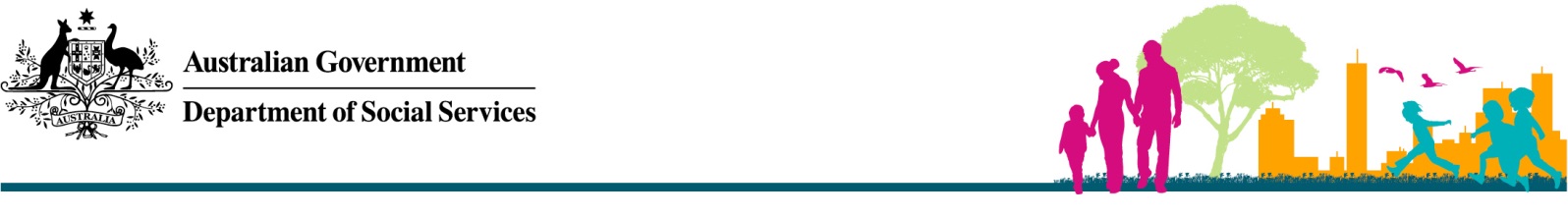 Contact DetailsNSW IPSU (including ACT)Gowrie NSWPhone: 1800 450 472 (toll free)Website link: Gowrie NSW (http://www.ipsunswact.com.au)NT IPSU – NorthRegional and Remote Aboriginal Children and Services Support Unit (RRACSSU)Phone: 1800 677 095 (toll free)Website link: RRACSSU (http://rracssu.batchelor.edu.au/)NT IPSU- CentralRegional and Remote Aboriginal Children and Services Support Unit (RRACSSU)Phone: 1800 677 095 (toll free)Website link: RRACSSU (http://rracssu.batchelor.edu.au/) QLD IPSUQueensland Council of Social Services Inc (QCOSS Inc)Phone: 1800 110 869 (toll free)Website link: QCOSS (http://www.ipsu.com.au/)SA IPSU Network SA Resource, Advisory and Management Services Inc.Aboriginal Resource & Management Support UnitPhone: 1800 679 199 (toll free)Website link: Network SA (http://www.armsu.org.au)TAS IPSU Lady Gowrie TasmaniaPhone: 1800 647 718 (toll free)Website: Lady Gowrie Tasmania (http://www.ipsu.gowrie-tas.com.au/) VIC IPSU Victorian Aboriginal Education Association Inc (VAEAI)Phone: 1800 103 394 (toll free)Website:  VAEAI (http://www.vaeai.org.au/support/dsp-default.cfm?loadref=120)WA IPSU Yorganop Association IncorporatedPhone: 1800 788 520 (toll free)Website: Yorganop Association Incorporated (http://www.ipsuwa.org.au/)Indigenous Professional Support Units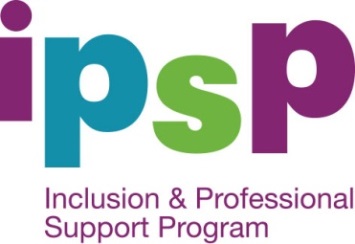 